Check against delivery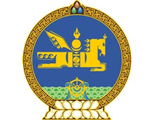 28th Session of the UPR Working GroupMongolia’s statement at the Review of Pakistan13 November 2017Mr. President, First of all, my delegation congratulates Pakistan for becoming a member of the Human Rights Council and thanks for the presentation of a comprehensive national report. Mongolia commends the policy, legal and institutional measures and initiatives implemented by the Government of Pakistan to fulfill its obligations under international instruments and promote and protect the human rights at the national level.We welcome the establishment of the Ministry of Human Rights, National Commission on Human Rights and the adoption of the first National Action Plan on Human Rights in February 2016 with the involvement of all stakeholders and the civil society. We appreciate the significant financial resources allocated and wish to encourage the Government of Pakistan to further strengthen the capacity building of these institutions to allow for their effective functioning. Mongolia appreciates the ratification of the Optional Protocol to the Convention on the Rights of the Child and wishes to recommend Pakistan to develop a Comprehensive Child Protection Policy with view to fully reflect the realities of the children in the national plans and programs.Finally, we wish Pakistan every success in the UPR review.             Thank you. 